	Dados Pessoais	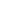 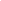 Nome completo:_______________________________________________ Data de nascimento:______________Naturalidade: País: ________________________UF:________________ Município:_________________CPF:________________  Título eleitor:_____________ Zona:__________ Seção:__________ UF:______ Data de emissão:________________RG:___________UF:_____ Data de expedição:__________ órgão de expedição:______________Passaporte (caso seja estrangeiro):_______________________________Nome da mãe:_______________________________________________Nome do pai:________________________________________________Estado civil: _________________________ e-mail:_______________________________________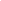 EndereçoCEP:Logradouro: __________________________________________________________________nº:_____________Bairro: _____________________________Complemento:______________ UF:_____ Município:___________________Tel. Fixo (    ) _________________ Tel Cel (    ) ___________________Deseja concorrer às vagas destinadas às pessoas pretos(as) e pardos(as)? Sim (  )  Não (  )Deseja concorrer às vagas destinadas às indígenas e quilombolas? Sim (  )  Não (  )Deseja concorrer às vagas destinadas às pessoas com deficiência?  Sim (  )  Não (  )Deseja concorrer às vagas destinadas às pessoas de outras categorias de vulnerabilidade social? Sim (  )  Não (  )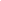 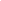 